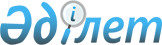 О внесении изменений и дополнений в некоторые приказы Министра юстиции Республики КазахстанПриказ Министра юстиции Республики Казахстан от 15 апреля 2019 года № 193. Зарегистрирован в Министерстве юстиции Республики Казахстан 23 апреля 2019 года № 18568
      ПРИКАЗЫВАЮ:
      1. Утвердить прилагаемый перечень некоторых приказов Министра юстиции Республики Казахстан, в которые вносятся изменения и дополнения.
      2. Департаменту по правам интеллектуальной собственности Министерства юстиции Республики Казахстан в установленном законодательством Республики Казахстан порядке обеспечить:
      1) государственную регистрацию настоящего приказа в Министерстве юстиции Республики Казахстан;
      2) в течение десяти календарных дней со дня государственной регистрации настоящего приказа его направление на казахском и русском языках в Республиканское государственное предприятие на праве хозяйственного ведения "Институт законодательства и правовой информации Республики Казахстан" Министерства юстиции Республики Казахстан для официального опубликования и включения в Эталонный контрольный банк нормативных правовых актов Республики Казахстан;
      3) размещение настоящего приказа на официальном интернет-ресурсе Министерства юстиции Республики Казахстан.
      3. Контроль за исполнением настоящего приказа возложить на курирующего вице-министра юстиции Республики Казахстан.
      4. Настоящий приказ вводится в действие по истечении десяти календарных дней после дня его первого официального опубликования.  Перечень некоторых приказов Министра юстиции Республики Казахстан, в которые вносятся изменения и дополнения
      1. В приказе Министра юстиции Республики Казахстан от 29 августа  2018 года № 1341 "Об утверждении Правил регистрации объектов промышленной собственности в Государственном реестре изобретений, Государственном реестре полезных моделей, Государственном реестре промышленных образцов и выдачи охранных документов и их дубликатов, признания недействительными и досрочного прекращения действия патентов" (зарегистрирован в Реестре государственной регистрации нормативных правовых актов № 17415, опубликован 26 сентября 2018 года в Эталонном контрольном банке нормативных правовых актов Республики Казахстан):
      в Правилах регистрации объектов промышленной собственности в Государственном реестре изобретений, Государственном реестре полезных моделей, Государственном реестре промышленных образцов и выдачи охранных документов и их дубликатов, признания недействительными и досрочного прекращения действия патентов, утвержденных указанным приказом:
      пункт 24 изложить в следующей редакции:
      "24. Ходатайство подается по форме согласно приложению 11 к настоящим Правилам в период действия патента до истечения шести месяцев со дня получения первого разрешения на применение изобретения или даты выдачи патента в зависимости от того, какой из этих сроков истекает позднее.
      В случае, если первое разрешение выдано до вступления в силу Закона Республики Казахстан от 7 апреля 2015 года "О внесении изменений и дополнений в некоторые законодательные акты Республики Казахстан по вопросам правового регулирования сферы интеллектуальной собственности", то ходатайство подается в течение срока действия патента, но не позднее двух месяцев до истечения срока его действия.".
      2. В приказ Министра юстиции Республики Казахстан от 28 августа 2018 года № 1320 "Об утверждении Положения об апелляционном совете" (зарегистрирован в Реестре государственной регистрации нормативных правовых актов № 17328, опубликован 10 сентября 2018 года в Эталонном контрольном банке нормативных правовых актов Республики Казахстан):
      в Положении об апелляционном совете, утвержденным указанным приказом:
      пункт 18 исключить.
      3. В приказ Министра юстиции Республики Казахстан от 28 августа 2018 года № 1317 "Об утверждении Правил рассмотрения апелляционным советом возражений" (зарегистрирован в Реестре государственной регистрации нормативных правовых актов № 17324, опубликован 10 сентября 2018 года в Эталонном контрольном банке нормативных правовых актов Республики Казахстан):
      в Правилах рассмотрения апелляционным советом возражений, утвержденных указанным приказом:
      пункт 38 исключить;
      пункт 43 изложить в следующей редакции:
      "Приостановление или корректировка видеозаписи заседания не допускается, за исключением случаев технической фрагментации видеозаписи или изменения ее формата.";
      пункт 44 исключить. 
      4. В приказ Министра юстиции Республики Казахстан от 28 августа 2018 года № 1316 "Правил проведения аттестации кандидатов в патентные поверенные, регистрации в реестре патентных поверенных и внесения в него изменений" (зарегистрирован в Реестре государственной регистрации нормативных правовых актов № 17322, опубликован 11 сентября 2018 года в Эталонном контрольном банке нормативных правовых актов Республики Казахстан):
      в Правилах проведения аттестации кандидатов в патентные поверенные, регистрации в реестре патентных поверенных и внесения в него изменений, утвержденных указанным приказом: 
      пункт 11 изложить в следующей редакции:
      "Кандидат, отстраненный от тестирования, вправе повторно подать заявление о допуске к следующей аттестации.";
      пункт 13 изложить в следующей редакции:
      "Претендент считается прошедшим тестирование, если количество правильных ответов составляет 70 % и выше от общего числа заданных вопросов";
      пункт 14 изложить в следующей редакции:
      "Протокол подписывается председателем Комиссии и его заместителем.". 
					© 2012. РГП на ПХВ «Институт законодательства и правовой информации Республики Казахстан» Министерства юстиции Республики Казахстан
				
      Министр 

М. Бекетаев
Утвержден приказом
Министра юстиции 
Республики Казахстан
от 15 апреля 2019 года № 193